      2023年浙江经济职业技术学院“技能文化月”机动车鉴定与评估技能竞赛规程一、比赛目的根据学校技能文化节的要求，为提高汽车技术学院学生的学习积极性，激发学生热爱专业、学好专业技术技能的热情，营造良好的技能训练氛围，同时，为“二手车双创团队”选拔一批具有高技能素质的创新创业型人才，经研究，决定举办 2023年浙江经济职业技术学院机动车鉴定与评估技能竞赛。现将竞赛项目、内容、时间和奖励办法等有关情况通知如下： 二、承办部门及竞赛组织机构承办部门：汽车技术学院汽车营销教研室（含汽车定损与评估方向） 三、总负责人张瑜 工作职责:全面负责比赛的各项工作 四、工作组   组员：汽车技术服务与营销专业教学团队   工作职责：负责技术文件、竞赛规程、评分标准制定、命题与竞赛评审、报名、赛事组织、成绩公布等事宜。 五、竞赛内容与方式 竞赛内容：本次竞赛分为机动车鉴定与评估技能专业基础知识竞赛和机动车鉴定与评估技能实际操作竞赛两部分，具体情况如下： （一）机动车鉴定与评估技能基础知识部分 1、竞赛内容：二手车鉴定与评估、汽车定损、汽车构造与性能（发动机和底盘）、汽车电气与电控技术等 2、竞赛题型：分为判断题、单项选择题、多项选择题三类，分值分别为： 判断题40分、单项选择题40分、多项选择题20分 3、竞赛方式：采用线上答题方式，时间为 60 分钟。 4、参考资料：智慧职教平台 （二）机动车鉴定与评估技能鉴定部分 技能操作比赛时间为 20 分钟，车型以实训室功能完好车辆为主，车型待定， 要求学生能够对车辆基本状况进行鉴定（包括车辆外观、功能性零部件、电器设备的操作检查等），对车辆技术状况进行打分，确定车辆等级，最后评估计算出该车的价值。比赛要求选手在规定的时间内按照 13 步流程规范完成车辆的技术状况的检查，填写车辆鉴定评估作业表，并完成价值评估。 参考资料：二手车鉴定与评估教材、《二手车鉴定评估技术规范标准》(GB/T30323-2013)、乘用车鉴定评估技术规范(团体标准 T/CADA18-2021)六、参赛对象参赛学生为汽车技术服务与营销专业（含汽车定损与评估专业）在校学生。 七、竞赛准备理论知识部分不安排复习，以二手车鉴定与评估课为主，选手自行安排复习；技能操作部分，届时会安排相应的老师集中培训并答疑，时间地点另行通知。咨询电话：15958176118（短号：596118），张瑜。 表 1 二手车技术状况鉴定评分标准（裁判用）表2 二手车基本状况鉴定作业表（选手用）选 手 编 号 ： 工 位 号 ：                    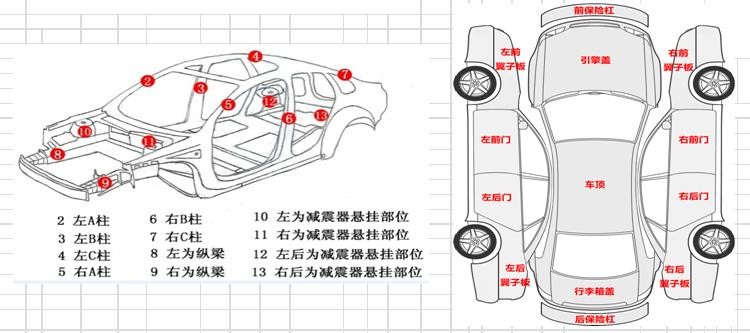 一、二手车鉴定与评估技术鉴定操作部分：二、二手车鉴定与评估价值计算部分：请根据第一部分完成的二手车鉴定与评估技术鉴定结果，使用重置成本法 对该车价值进行计算。（小数点后保留两位，单位：万元）评估计算二手车技术状况等级分值表车身分值的确定车身外观部位代码表中要求检查 27 个项目，程度为 1 的扣 0.5 分，每增加 1 个程度加扣 0.5 分，共计 20 分，扣完为止。轮胎部分需高于程度 4 的标准，不符合标准扣 1 分。超出 26 个具体项目外的缺陷在“其他项目”中只进行描述，不扣分。 车身外观部位代码 发动机舱分值的确定发动机舱检查 10 个项目，共 20 分，扣完为止。超出 9 个具体项目外的缺陷在“其他” 中只进行描述，不扣分。 驾驶舱分值的确定驾驶舱检查 15 个项目，共 10 分，扣完为止。超出 14 个具体项目外的缺陷在“其他” 中只进行描述，不扣分。 启动分值的确定启动项目检查 11 个项目，共 20 分，扣完为止。超出 10 个具体项目外的缺陷在“其他” 中只进行描述，不扣分。 路试分值的确定路试项目检查 10 个项目，共 15 分，扣完为止。超出 9 个具体项目外的缺陷在“其他” 中只进行描述，不扣分。 底盘分值的确定底盘项目检查 8 个项目，共 15 分，扣完为止。超出 7 个具体项目外的缺陷在“其他” 中只进行描述，不扣分。 功能性零部件的检查要求对所示 23 个部件功能进行检查。结构、功能损坏的，直接进行缺陷描述，不计分。 车辆功能性零部件列表 九、竞赛安排本次竞赛分第一阶段初赛和第二阶段决赛两个阶段进行。1、第一阶段为理论知识竞赛，采用线上闭卷考试，成绩前 20 名参赛选手进入第二阶段决赛；2、第二阶段为技能操作竞赛，选手抽签决定比赛顺序，20 分钟内独立完成并上交表格。选手总成绩=40%*理论成绩+60%*操作成绩。 3、技术标准：见表1，选手用表见表2所示。 六、竞赛安排1、竞赛时间：预赛：11月21日（周二）  17：00――18：00决赛：11月28日（周二）  13：30――16：302、竞赛场地：预赛地点：5208教室决赛地点：实训楼一楼汽车实训基地3、注意事项：1）参赛选手携带学生证或身份证，严禁请他人代替参赛，一经发现，取消比赛资格，成绩作废。2）参赛选手在预定等候区等待，根据抽签顺序及抽签车位，由现场工作人员引导入场，按指定车位参与比赛，迟到者，取消比赛资格。3）比赛过程中由于误操作导致重大安全事故，取消比赛资格。4）其他不可抗拒因素由赛场裁判员做出判定。5）参赛选手应严格遵守竞赛规则，文明比赛，服从裁判人员的安排。若在比赛中途停止比赛，由工作人员引导经指定路线离开比赛现场。6）比赛时间结束，所有选手必须停止工作，提交比赛作业单，在工作人员引导下退出比赛地点，不得逗留。7）不服从赛场裁判员指挥，扰乱赛场秩序，干扰其他参赛选手比赛，警告后拒绝服从的参赛选手，取消其相关参赛选手的参赛资格和比赛成绩。十、奖项设置 本次比赛设一等奖、二等奖、三等奖、鼓励奖等四个奖项。每个等级的获奖人数和奖励内容见下表，并由分院统一颁发证书并进行颁奖，奖金另定。奖项设置按参赛人数计发奖项：一等奖 5%、二等奖 10%、三等奖 15%、鼓励奖20%。另外，按照自愿原则，获奖选手将会进入二手车全产业链双创团队顶岗锻炼。表1. 参赛选手奖项设置十一、报名时间及要求1、报名时间：11月 1 日-11 月18日  9:00-16:202 、报名方式： 以班级为单位,将报名汇总表的电子稿发到指定邮箱（574266131@qq.com）3、联系人：徐建军老师：132168198892023二手车鉴定评估技能比赛报名表 选手编号选手编号工位号总分项目配分评分标准评分标准评分标准评分标准扣分得分准备及安全15 分赛前工具检查（手套、手电筒、三角块、撬棒（2.5 分）赛前工具检查（手套、手电筒、三角块、撬棒（2.5 分）赛前工具检查（手套、手电筒、三角块、撬棒（2.5 分）赛前工具检查（手套、手电筒、三角块、撬棒（2.5 分）准备及安全15 分拉起车辆手制动（2.5 分）拉起车辆手制动（2.5 分）拉起车辆手制动（2.5 分）拉起车辆手制动（2.5 分）准备及安全15 分用三角块夹在车辆前后（2.5 分）用三角块夹在车辆前后（2.5 分）用三角块夹在车辆前后（2.5 分）用三角块夹在车辆前后（2.5 分）准备及安全15 分检查车辆固定和周围安全情况（2.5 分）检查车辆固定和周围安全情况（2.5 分）检查车辆固定和周围安全情况（2.5 分）检查车辆固定和周围安全情况（2.5 分）准备及安全15 分检查和核对车辆 VIN 码（5 分）检查和核对车辆 VIN 码（5 分）检查和核对车辆 VIN 码（5 分）检查和核对车辆 VIN 码（5 分）技术状况鉴定及价值评估价值60 分从车辆左前 45 度角开始的 12 步流程检查中每错一个流扣 1 分，此项占 15 分；从车辆左前 45 度角开始的 12 步流程检查中每错一个流扣 1 分，此项占 15 分；从车辆左前 45 度角开始的 12 步流程检查中每错一个流扣 1 分，此项占 15 分；从车辆左前 45 度角开始的 12 步流程检查中每错一个流扣 1 分，此项占 15 分；技术状况鉴定及价值评估价值60 分车身外观、发动机舱、驾驶舱、底盘、车辆功能性零部件等 6 项检查中，每错一个项目扣 2 分；没检查的扣 3分（比赛不做要求的项目不扣分）；此项占分 18 分车身外观、发动机舱、驾驶舱、底盘、车辆功能性零部件等 6 项检查中，每错一个项目扣 2 分；没检查的扣 3分（比赛不做要求的项目不扣分）；此项占分 18 分车身外观、发动机舱、驾驶舱、底盘、车辆功能性零部件等 6 项检查中，每错一个项目扣 2 分；没检查的扣 3分（比赛不做要求的项目不扣分）；此项占分 18 分车身外观、发动机舱、驾驶舱、底盘、车辆功能性零部件等 6 项检查中，每错一个项目扣 2 分；没检查的扣 3分（比赛不做要求的项目不扣分）；此项占分 18 分技术状况鉴定及价值评估价值60 分对被评估车辆 117 小项（启动、路试检查不做要求）检查每判断错一个小项目扣 1 分；每漏检查一个小项目扣1 分；车辆检测完，没有恢复原状的扣 1 分；此项占分12 分；对被评估车辆 117 小项（启动、路试检查不做要求）检查每判断错一个小项目扣 1 分；每漏检查一个小项目扣1 分；车辆检测完，没有恢复原状的扣 1 分；此项占分12 分；对被评估车辆 117 小项（启动、路试检查不做要求）检查每判断错一个小项目扣 1 分；每漏检查一个小项目扣1 分；车辆检测完，没有恢复原状的扣 1 分；此项占分12 分；对被评估车辆 117 小项（启动、路试检查不做要求）检查每判断错一个小项目扣 1 分；每漏检查一个小项目扣1 分；车辆检测完，没有恢复原状的扣 1 分；此项占分12 分；技术状况鉴定及价值评估价值60 分完成对全车的技术鉴定后，对整车的价值进行评估计算。要求写明计算的公式、计算过程、价值评估依据和计算结果。其中公式写错扣 2 分；过程少写或漏写各扣1分；计算结果错误扣 2 分；此项占分 10 分；完成对全车的技术鉴定后，对整车的价值进行评估计算。要求写明计算的公式、计算过程、价值评估依据和计算结果。其中公式写错扣 2 分；过程少写或漏写各扣1分；计算结果错误扣 2 分；此项占分 10 分；完成对全车的技术鉴定后，对整车的价值进行评估计算。要求写明计算的公式、计算过程、价值评估依据和计算结果。其中公式写错扣 2 分；过程少写或漏写各扣1分；计算结果错误扣 2 分；此项占分 10 分；完成对全车的技术鉴定后，对整车的价值进行评估计算。要求写明计算的公式、计算过程、价值评估依据和计算结果。其中公式写错扣 2 分；过程少写或漏写各扣1分；计算结果错误扣 2 分；此项占分 10 分；作业表填写20 分二手车技术状况鉴定评分表每错填一处扣 1 分，此项占分 25 分，扣完为止；二手车技术状况鉴定评分表每错填一处扣 1 分，此项占分 25 分，扣完为止；二手车技术状况鉴定评分表每错填一处扣 1 分，此项占分 25 分，扣完为止；二手车技术状况鉴定评分表每错填一处扣 1 分，此项占分 25 分，扣完为止；作业表填写20 分比赛时间 20 分钟，到时每超 1 分钟扣 1 分，此项占分 5分，扣完为止。比赛时间 20 分钟，到时每超 1 分钟扣 1 分，此项占分 5分，扣完为止。比赛时间 20 分钟，到时每超 1 分钟扣 1 分，此项占分 5分，扣完为止。比赛时间 20 分钟，到时每超 1 分钟扣 1 分，此项占分 5分，扣完为止。安全文明5 分检查操作专业性、规范化操作，此项占分 5 分，扣完为止检查操作专业性、规范化操作，此项占分 5 分，扣完为止检查操作专业性、规范化操作，此项占分 5 分，扣完为止检查操作专业性、规范化操作，此项占分 5 分，扣完为止安全文明5 分违规操作造成人身和设备事故的，总分按 0 分记违规操作造成人身和设备事故的，总分按 0 分记违规操作造成人身和设备事故的，总分按 0 分记违规操作造成人身和设备事故的，总分按 0 分记车辆基本信息（1） 厂牌型号 牌照号码 牌照号码 车辆基本信息（1） 发动机号 VIN 码 VIN 码 车辆基本信息（1） 注册登记日期 年 月 日 年 月 日 年 月 日 表征里程 表征里程 万 km 万 km 万 km 车辆基本信息（1） 品牌名称 □国产 □进口 □国产 □进口 车身颜色 车身颜色 车辆基本信息（1） 年检证明 □有（至 年 月） □无 □有（至 年 月） □无 □有（至 年 月） □无 购置税证书 购置税证书 □ 有 □ 无 □ 有 □ 无 □ 有 □ 无 车辆基本信息（1） 车船税证明 □有（至 年 月） □无 □有（至 年 月） □无 □有（至 年 月） □无 交强险 交强险 □有（至 年 月） □无 □有（至 年 月） □无 □有（至 年 月） □无 车辆基本信息（1） 使用性质 □营运用车 □出租车 □公务用车 □家庭用车 □其它           □营运用车 □出租车 □公务用车 □家庭用车 □其它           □营运用车 □出租车 □公务用车 □家庭用车 □其它           □营运用车 □出租车 □公务用车 □家庭用车 □其它           □营运用车 □出租车 □公务用车 □家庭用车 □其它           □营运用车 □出租车 □公务用车 □家庭用车 □其它           □营运用车 □出租车 □公务用车 □家庭用车 □其它           □营运用车 □出租车 □公务用车 □家庭用车 □其它           车辆基本信息（1）  其他法定 凭证、证明 □机动车号牌 □机动车行驶证 □机动车登记证书 □第三者强制保险单 □其它 □机动车号牌 □机动车行驶证 □机动车登记证书 □第三者强制保险单 □其它 □机动车号牌 □机动车行驶证 □机动车登记证书 □第三者强制保险单 □其它 □机动车号牌 □机动车行驶证 □机动车登记证书 □第三者强制保险单 □其它 □机动车号牌 □机动车行驶证 □机动车登记证书 □第三者强制保险单 □其它 □机动车号牌 □机动车行驶证 □机动车登记证书 □第三者强制保险单 □其它 □机动车号牌 □机动车行驶证 □机动车登记证书 □第三者强制保险单 □其它 □机动车号牌 □机动车行驶证 □机动车登记证书 □第三者强制保险单 □其它 车辆基本信息（1） 车主 名称/姓名 企业法人证书代码/身份证号码 企业法人证书代码/身份证号码 企业法人证书代码/身份证号码 重要配置 （2） 燃料标号 排量 缸数 缸数 缸数 重要配置 （2） 发动机功率 排放标准 变速器形式 变速器形式 变速器形式 重要配置 （2） 安全气囊 驱动方式 ABS ABS ABS □有 □无 重要配置 （2） 其他重要配置 是否为事 故车（3） □是 □否 损伤位置及损伤状况 损伤位置及损伤状况 鉴定结果（4） 分值 技术状况等级 技术状况等级 技术状况等级 技术状况等级 车辆技术状况鉴定缺陷描述（5） 鉴定科目 鉴定结果（得分） 鉴定结果（得分） 缺陷描述 缺陷描述 缺陷描述 缺陷描述 缺陷描述 缺陷描述 车辆技术状况鉴定缺陷描述（5） 车身检查 车辆技术状况鉴定缺陷描述（5） 发动机舱检查 车辆技术状况鉴定缺陷描述（5） 驾驶舱检查 车辆技术状况鉴定缺陷描述（5） 启动检查 车辆技术状况鉴定缺陷描述（5） 路试检查 车辆技术状况鉴定缺陷描述（5） 底盘检查 二手车鉴定评估结论（27） 二手车鉴定评估结论（27） 二手车鉴定评估结论（27） 二手车鉴定评估结论（27） 二手车鉴定评估结论（27） 二手车鉴定评估结论（27） 二手车鉴定评估结论（27） 二手车鉴定评估结论（27） 二手车鉴定评估结论（27） 二手车鉴定评估结论（27） 车体骨架检查项目 车体骨架检查项目 车体骨架检查项目 车体骨架检查项目 车体骨架检查项目 车体骨架检查项目 车体骨架检查项目 代码 代码 驾驶舱检查 驾驶舱检查 驾驶舱检查 扣分1 车体左右对称性 车体左右对称性 车体左右对称性 车体左右对称性 车体左右对称性 车体左右对称性 58  58  储物盒是否无裂痕，配件是否无缺失 是 否 2 左 A 柱 左 A 柱 8 左前纵梁 左前纵梁 左前纵梁 59  59  天窗是否移动灵活、关闭正常 是 否 3 左 B 柱 左 B 柱 9 右前纵梁 右前纵梁 右前纵梁 60  60  门窗密封条是否良好、无老化 是 否 4 左 C 柱 左 C 柱 10 左前减震器悬挂部位 左前减震器悬挂部位 左前减震器悬挂部位 61  61  安全带结构是否完整、功能是否正常 是 否 5 右 A 柱 右 A 柱 11 右前减震器悬挂部位 右前减震器悬挂部位 右前减震器悬挂部位 62  62  驻车制动系统是否灵活有效 是 否 6 右 B 柱 右 B 柱 12 左后减震器悬挂部位 左后减震器悬挂部位 左后减震器悬挂部位 63  63  玻璃窗升降器、门窗工作是否正常 是 否 7 右 C 柱 右 C 柱 13 右后减震器悬挂部位 右后减震器悬挂部位 右后减震器悬挂部位 64  64  左、后视镜折叠装置工作是否正常 是 否 代表字母 代表字母 BX NQ GH SH ZZ 65 65 其他项目  其他项目  其他项目  描述 描述 变形 扭曲 更换 烧焊 褶皱 合计扣分 合计扣分 合计扣分 合计扣分 合计扣分 缺陷描述 缺陷描述 启动检查 启动检查 启动检查 启动检查 启动检查 事故判定 事故判定 事故判定 □事故车 □正常车 □事故车 □正常车 □事故车 □正常车 □事故车 □正常车 66 车辆启动是否顺畅(时间少于 5s，或一次启动) 车辆启动是否顺畅(时间少于 5s，或一次启动) 是 否 代码 车身检查 车身检查 扣分 缺陷描述 缺陷描述 缺陷描述 67 仪表板指示灯显示是否正常，无故障报警 仪表板指示灯显示是否正常，无故障报警 是 否 14 发动机舱盖表面 发动机舱盖表面 划 痕 HH 变 形 BX 锈 蚀 XS 裂 纹 LW 凹 陷 AX 修复痕迹 XF 划 痕 HH 变 形 BX 锈 蚀 XS 裂 纹 LW 凹 陷 AX 修复痕迹 XF 划 痕 HH 变 形 BX 锈 蚀 XS 裂 纹 LW 凹 陷 AX 修复痕迹 XF 68 各类灯光和调节功能是否正常 各类灯光和调节功能是否正常 是 否 15 左前翼子板 左前翼子板 划 痕 HH 变 形 BX 锈 蚀 XS 裂 纹 LW 凹 陷 AX 修复痕迹 XF 划 痕 HH 变 形 BX 锈 蚀 XS 裂 纹 LW 凹 陷 AX 修复痕迹 XF 划 痕 HH 变 形 BX 锈 蚀 XS 裂 纹 LW 凹 陷 AX 修复痕迹 XF 69 泊车辅助系统工作是否正常 泊车辅助系统工作是否正常 是 否 16 左后翼子板 左后翼子板 划 痕 HH 变 形 BX 锈 蚀 XS 裂 纹 LW 凹 陷 AX 修复痕迹 XF 划 痕 HH 变 形 BX 锈 蚀 XS 裂 纹 LW 凹 陷 AX 修复痕迹 XF 划 痕 HH 变 形 BX 锈 蚀 XS 裂 纹 LW 凹 陷 AX 修复痕迹 XF 70 制动防抱死系统（ABS）工作是否正常 制动防抱死系统（ABS）工作是否正常 是 否 17 右前翼子板 右前翼子板 划 痕 HH 变 形 BX 锈 蚀 XS 裂 纹 LW 凹 陷 AX 修复痕迹 XF 划 痕 HH 变 形 BX 锈 蚀 XS 裂 纹 LW 凹 陷 AX 修复痕迹 XF 划 痕 HH 变 形 BX 锈 蚀 XS 裂 纹 LW 凹 陷 AX 修复痕迹 XF 71 空调系统风量、方向调节、分区控制、自动控制、制冷工作是否正常 空调系统风量、方向调节、分区控制、自动控制、制冷工作是否正常 是 否 18 右后翼子板 右后翼子板 划 痕 HH 变 形 BX 锈 蚀 XS 裂 纹 LW 凹 陷 AX 修复痕迹 XF 划 痕 HH 变 形 BX 锈 蚀 XS 裂 纹 LW 凹 陷 AX 修复痕迹 XF 划 痕 HH 变 形 BX 锈 蚀 XS 裂 纹 LW 凹 陷 AX 修复痕迹 XF 71 空调系统风量、方向调节、分区控制、自动控制、制冷工作是否正常 空调系统风量、方向调节、分区控制、自动控制、制冷工作是否正常 是 否 19 左前车门 左前车门 划 痕 HH 变 形 BX 锈 蚀 XS 裂 纹 LW 凹 陷 AX 修复痕迹 XF 划 痕 HH 变 形 BX 锈 蚀 XS 裂 纹 LW 凹 陷 AX 修复痕迹 XF 划 痕 HH 变 形 BX 锈 蚀 XS 裂 纹 LW 凹 陷 AX 修复痕迹 XF 72 发动机在冷、热车条件下怠速运转是否稳定 发动机在冷、热车条件下怠速运转是否稳定 是 否 20 右前车门 右前车门 缺陷程度 缺陷程度 缺陷程度 73 怠速运转时发动机是否无异响，空档状态下逐渐增加发动机转速，发动机声音过渡是否无异响 怠速运转时发动机是否无异响，空档状态下逐渐增加发动机转速，发动机声音过渡是否无异响 是 否 21 左后车门 左后车门 1-面积≤100mm×100mm 2-100×100mm＜面积≤ 200mm×300mm 3-面积＞200mm×300mm 4-轮胎花纹深度＜1.6mm 1-面积≤100mm×100mm 2-100×100mm＜面积≤ 200mm×300mm 3-面积＞200mm×300mm 4-轮胎花纹深度＜1.6mm 1-面积≤100mm×100mm 2-100×100mm＜面积≤ 200mm×300mm 3-面积＞200mm×300mm 4-轮胎花纹深度＜1.6mm 73 怠速运转时发动机是否无异响，空档状态下逐渐增加发动机转速，发动机声音过渡是否无异响 怠速运转时发动机是否无异响，空档状态下逐渐增加发动机转速，发动机声音过渡是否无异响 是 否 22 右后车门 右后车门 1-面积≤100mm×100mm 2-100×100mm＜面积≤ 200mm×300mm 3-面积＞200mm×300mm 4-轮胎花纹深度＜1.6mm 1-面积≤100mm×100mm 2-100×100mm＜面积≤ 200mm×300mm 3-面积＞200mm×300mm 4-轮胎花纹深度＜1.6mm 1-面积≤100mm×100mm 2-100×100mm＜面积≤ 200mm×300mm 3-面积＞200mm×300mm 4-轮胎花纹深度＜1.6mm 73 怠速运转时发动机是否无异响，空档状态下逐渐增加发动机转速，发动机声音过渡是否无异响 怠速运转时发动机是否无异响，空档状态下逐渐增加发动机转速，发动机声音过渡是否无异响 是 否 23 行李箱盖 行李箱盖 1-面积≤100mm×100mm 2-100×100mm＜面积≤ 200mm×300mm 3-面积＞200mm×300mm 4-轮胎花纹深度＜1.6mm 1-面积≤100mm×100mm 2-100×100mm＜面积≤ 200mm×300mm 3-面积＞200mm×300mm 4-轮胎花纹深度＜1.6mm 1-面积≤100mm×100mm 2-100×100mm＜面积≤ 200mm×300mm 3-面积＞200mm×300mm 4-轮胎花纹深度＜1.6mm 74 车辆排气是否无异常 车辆排气是否无异常 是 否 24 行李箱内则 行李箱内则 1-面积≤100mm×100mm 2-100×100mm＜面积≤ 200mm×300mm 3-面积＞200mm×300mm 4-轮胎花纹深度＜1.6mm 1-面积≤100mm×100mm 2-100×100mm＜面积≤ 200mm×300mm 3-面积＞200mm×300mm 4-轮胎花纹深度＜1.6mm 1-面积≤100mm×100mm 2-100×100mm＜面积≤ 200mm×300mm 3-面积＞200mm×300mm 4-轮胎花纹深度＜1.6mm 75 驻车制动系统结构是否完整 驻车制动系统结构是否完整 是 否 25 车顶 车顶 1-面积≤100mm×100mm 2-100×100mm＜面积≤ 200mm×300mm 3-面积＞200mm×300mm 4-轮胎花纹深度＜1.6mm 1-面积≤100mm×100mm 2-100×100mm＜面积≤ 200mm×300mm 3-面积＞200mm×300mm 4-轮胎花纹深度＜1.6mm 1-面积≤100mm×100mm 2-100×100mm＜面积≤ 200mm×300mm 3-面积＞200mm×300mm 4-轮胎花纹深度＜1.6mm 76 其他项目 其他项目 其他项目 其他项目 26 前保险杠 前保险杠 1-面积≤100mm×100mm 2-100×100mm＜面积≤ 200mm×300mm 3-面积＞200mm×300mm 4-轮胎花纹深度＜1.6mm 1-面积≤100mm×100mm 2-100×100mm＜面积≤ 200mm×300mm 3-面积＞200mm×300mm 4-轮胎花纹深度＜1.6mm 1-面积≤100mm×100mm 2-100×100mm＜面积≤ 200mm×300mm 3-面积＞200mm×300mm 4-轮胎花纹深度＜1.6mm 合计扣分 合计扣分 合计扣分 合计扣分 合计扣分 27 后保险杠 后保险杠 1-面积≤100mm×100mm 2-100×100mm＜面积≤ 200mm×300mm 3-面积＞200mm×300mm 4-轮胎花纹深度＜1.6mm 1-面积≤100mm×100mm 2-100×100mm＜面积≤ 200mm×300mm 3-面积＞200mm×300mm 4-轮胎花纹深度＜1.6mm 1-面积≤100mm×100mm 2-100×100mm＜面积≤ 200mm×300mm 3-面积＞200mm×300mm 4-轮胎花纹深度＜1.6mm 路试检查 路试检查 路试检查 路试检查 路试检查 28 左前轮 左前轮 缺陷描述 缺陷描述 缺陷描述 77 77 发动机运转、加速是否正常 是 否 扣分29 左后轮 左后轮 78 78 车辆启动前踩下制动踏板，保持 5s-10s，踏板无向下移动的现象 是 否 30 右前轮 右前轮 78 78 车辆启动前踩下制动踏板，保持 5s-10s，踏板无向下移动的现象 是 否 31 右后轮 右后轮 79 79 踩住制动踏板启动发动机，踏板是否向下移动 是 否 32 前大灯 前大灯 80 80 行车制动系最大制动效能在踏板全行程的4/5 以内达到 是 否 33 后尾灯 后尾灯 80 80 行车制动系最大制动效能在踏板全行程的4/5 以内达到 是 否 34 前挡风玻璃 前挡风玻璃 81 81 行驶是否无跑偏 是 否 35 后挡风玻璃 82 82 制动系统工作是否正常有效、制动不跑偏 是 否 36 四门风窗玻璃 83 83 变速箱工作是否正常、无异响 是 否 37 左后视镜 84 84 行驶过程中车辆底盘部位是否无异响 是 否 38 右后视镜 85 85 行驶过程中车辆转向系统是否无异响 是 否 39 轮胎 86 86 其他项目 其他项目 其他项目 40 其他项目 合计扣分 合计扣分 合计扣分 合计扣分 合计扣分 合计扣分 合计扣分 合计扣分 代码 代码 发动机舱检查 程度 程度 程度 程度 程度 扣分 代号 底盘检查 底盘检查 底盘检查 底盘检查 底盘检查 底盘检查 扣分 代码 代码 发动机舱检查 程度 程度 程度 程度 程度 扣分 87 发动机油底壳是否无渗漏 发动机油底壳是否无渗漏 发动机油底壳是否无渗漏 发动机油底壳是否无渗漏 是 否 41 41 机油有无冷却液混入 无 轻微 轻微 严重 严重 88 变速箱体是否无渗漏 变速箱体是否无渗漏 变速箱体是否无渗漏 变速箱体是否无渗漏 是 否 42 42 缸盖外是否有机油渗漏 无 轻微 轻微 严重 严重 89 转向节臂球销是否无松动 转向节臂球销是否无松动 转向节臂球销是否无松动 转向节臂球销是否无松动 是 否 43 43 前翼子板内缘、水箱框架、横拉梁有无凹凸或修复痕迹 无 轻微 轻微 严重 严重 90 三角臂球销是否无松动 三角臂球销是否无松动 三角臂球销是否无松动 三角臂球销是否无松动 是 否 43 43 前翼子板内缘、水箱框架、横拉梁有无凹凸或修复痕迹 无 轻微 轻微 严重 严重 91 传动轴十字轴是否无松框 传动轴十字轴是否无松框 传动轴十字轴是否无松框 传动轴十字轴是否无松框 是 否 44 44 散热器格栅有无破损 无 轻微 轻微 渗漏 渗漏 92 减震器是否无渗漏 减震器是否无渗漏 减震器是否无渗漏 减震器是否无渗漏 是 否 45 45 蓄电池电极桩柱有无腐蚀 无 轻微 轻微 严重 严重 93 减震弹簧是否无损坏 减震弹簧是否无损坏 减震弹簧是否无损坏 减震弹簧是否无损坏 是 否 46 46 蓄电池电解液有无渗漏、缺少 无 轻微 轻微 严重 严重 94 其他项目 其他项目 其他项目 其他项目 其他项目 其他项目 47 47 发动机皮带有无老化 无 轻微 轻微 严重 严重 合计扣分 合计扣分 合计扣分 合计扣分 合计扣分 合计扣分 合计扣分 48 48 油管、水管有无老化、裂痕 无 轻微 轻微 裂痕 裂痕 代码 车辆功能性零部件列表 车辆功能性零部件列表 车辆功能性零部件列表 车辆功能性零部件列表 车辆功能性零部件列表 车辆功能性零部件列表 车辆功能性零部件列表 49 49 线束有无老化、破损 无 轻微 轻微 破损 破损 95 发动机舱盖锁止 107 仪表板出风管道 仪表板出风管道 仪表板出风管道 50 50 其他 其他 其他 其他 其他 其他 96 发动机盖液压撑杆 108 中央集控 中央集控 中央集控 合计扣分 合计扣分 合计扣分 合计扣分 合计扣分 合计扣分 合计扣分 合计扣分 97 后门液压支撑杆 109 备胎 备胎 备胎 驾驶舱检查 驾驶舱检查 驾驶舱检查 驾驶舱检查 驾驶舱检查 驾驶舱检查 驾驶舱检查 驾驶舱检查 扣分 98 后备箱液压支撑杆 110 千斤顶 千斤顶 千斤顶 51 车内是否无水泡痕迹 车内是否无水泡痕迹 车内是否无水泡痕迹 车内是否无水泡痕迹 是 是 否99 各车门锁止 111 轮胎扳手及随车工具 轮胎扳手及随车工具 轮胎扳手及随车工具 52 车内后视镜、座椅是否完整、无破损、功能正常 车内后视镜、座椅是否完整、无破损、功能正常 车内后视镜、座椅是否完整、无破损、功能正常 车内后视镜、座椅是否完整、无破损、功能正常 是 是 否100 前雨刮器 112 三角警示牌 三角警示牌 三角警示牌 53 车内是否整洁、无异味 车内是否整洁、无异味 车内是否整洁、无异味 车内是否整洁、无异味 是 是 否101 后雨刮器 113 灭火器 灭火器 灭火器 54 方向盘自由行程转角是否小于 15° 方向盘自由行程转角是否小于 15° 方向盘自由行程转角是否小于 15° 方向盘自由行程转角是否小于 15° 是 是 否102 立柱密封胶条 114 全套钥匙 全套钥匙 全套钥匙 55 车顶及周边内饰是否无破损、松动及裂缝和污迹 车顶及周边内饰是否无破损、松动及裂缝和污迹 车顶及周边内饰是否无破损、松动及裂缝和污迹 车顶及周边内饰是否无破损、松动及裂缝和污迹 是 是 否103 排气管及消音器 115 遥控器及功能 遥控器及功能 遥控器及功能 55 车顶及周边内饰是否无破损、松动及裂缝和污迹 车顶及周边内饰是否无破损、松动及裂缝和污迹 车顶及周边内饰是否无破损、松动及裂缝和污迹 车顶及周边内饰是否无破损、松动及裂缝和污迹 是 是 否104 车轮轮毂 116 喇叭高低音色 喇叭高低音色 喇叭高低音色 56 仪表台是否无划痕，配件是否无缺失 仪表台是否无划痕，配件是否无缺失 仪表台是否无划痕，配件是否无缺失 仪表台是否无划痕，配件是否无缺失 是 是 否105 车内后视镜 117 玻璃加热功能 玻璃加热功能 玻璃加热功能 57排档把手柄及护罩是否完好、无破损排档把手柄及护罩是否完好、无破损排档把手柄及护罩是否完好、无破损排档把手柄及护罩是否完好、无破损是是否106座椅调节与加热117 玻璃加热功能 玻璃加热功能 玻璃加热功能 代号 部位 代号 部位 14 发动机舱盖表面 28 左前轮 15 左前翼子板 29 左后轮 16 左后翼子板 30 右前轮 17 右前翼子板 31 右后轮 18 右后翼子板 32 前大灯 19 左前车门 33  后尾灯 20 右前车门 34 前挡风玻璃 21 左后车门 35 后挡风玻璃 22 右后车门 36 四门车窗玻璃 23 行李箱盖 37 左后视镜 24 行李箱内侧 38 右后视镜 25 车顶 39 轮胎 26 前保险杠 40 其他项目 27 后保险杠 40 其他项目 序号 检查项目 A B C 分值(选 A 不扣分) 41 机油中有无冷却液混入 无 轻微 严重 选 B 或 C 扣 15 分 42 缸盖外是否有机油渗漏 无 轻微 严重 选 B 或 C 扣 5 分 43 前翼子板内缘、水箱框架、横拉梁有无凹凸或修复痕迹 无 轻微 严重 选 B 扣 1.5 分，选 C 扣 3 分 44 散热器格栅有无破损 无 轻微 严重 选 B 扣 1.5 分，选 C 扣 3 分 45 蓄电池电极桩柱有无腐蚀 无 轻微 严重 选 B 扣 2 分，选 C 扣 4 分 46 蓄电池电解液有无渗漏、缺少 无 轻微 严重 选 B 扣 1.5 分，选 C 扣 3 分 47 发动机皮带有无老化 无 轻微 严重 选 B 扣 1.5 分，选 C 扣 3 分 48 油管、水管有无老化、裂痕 无 轻微 严重 选 B 扣 1.5 分，选 C 扣 3 分 49 线束有无老化、破损 无 轻微 严重 选 B 扣 1.5 分，选 C 扣 3 分 50 其他 序号 检查项目 A C 分值（选 A 不扣分） 51 车内是否无水泡痕迹 是 否 选 C 扣 1.5 分 52 车内后视镜、座椅是否完整、无破损、功能正常 是 否 选 C 扣 0.5 分 53 车内是否整洁、无异味 是 否 选 C 扣 0.5 分 54 方向盘自由行程转角是否小于 15° 是 否 选 C 扣 1 分 55 车顶及周边内饰是否无破损、松动及裂缝和污迹 是 否 选 C 扣 1 分 56 仪表台是否无划痕，配件是否无缺失 是 否 选 C 扣 1 分 57 排挡把手柄及护罩是否完好、无破损 是 否 选 C 扣 1 分 58 储物盒是否无裂痕，配件是否无缺失 是 否 选 C 扣 1 分 59 天窗是否移动灵活、关闭正常 是 否 选 C 扣 1 分 60 门窗密封条是否良好、无老化 是 否 选 C 扣 1 分 61 安全带结构是否完整、功能是否正常 是 否 选 C 扣 1 分 62 驻车制动系统是否灵活有效 是 否 选 C 扣 1 分 63 玻璃窗升降器、门窗工作是否正常 是 否 选 C 扣 1 分 64 左、右后视镜折叠装置工作是否正常 是 否 选 C 扣 1 分 65 其他 序号 检查项目 A C 分值（选 A 不扣分） 66 车辆启动是否顺畅(时间少于 5s，或一次启动) 是 否 选 C 扣 2 分 67 仪表板指示灯显示是否正常，无故障报警 是 否 选 C 扣 2 分 68 各类灯光和调节功能是否正常 是 否 选 C 扣 1 分 69 泊车辅助系统工作是否正常 是 否 选 C 扣 0.5 分 70 制动防抱死系统（ABS）工作是否正常 是 否 选 C 扣 0.5 分 71 空调系统风量、方向调节、分区控制、自动控制、制冷工作是否正常 是 否 选 C 扣 0.5 分 72 发动机在冷、热车条件下怠速运转是否稳定 是 否 选 C 扣 0.5 分 73 怠速运转时发动机是否无异响，空挡状态下逐渐增加发动机转速，发动机声音过渡是否无异响 是 否 选 C 扣 10 分 74 车辆排气是否无异常 是 否 选 C 扣 10 分 75 驻车制动系统结构是否完整 是 否 只描述缺陷，不扣分 76 其他 序号 检查项目 A C 分值（选 A 不扣分） 77 发动机运转，加速是否正常 是 否 选 C 扣 2 分 78 车辆启动前踩下制动踏板，保持 5s～10s，踏板无向下移动的现象 是 否 选 C 扣 2 分 79 踩住制动踏板启动发动机，踏板是否向下移动 是 否 选 C 扣 2 分 80 行车制动系最大制动效能在踏板全行程的 4/5以内达到 是 否 选 C 扣 2 分 81 行驶是否无跑偏 是 否 选 C 扣 2 分 82 制动系统工作是否正常有效、制动不跑偏 是 否 选 C 扣 2 分 83 变速箱工作是否正常、无异响 是 否 选 C 扣 2 分 84 行驶过程中车辆底盘部位是否无异响 是 否 选 C 扣 2 分 85 行驶过程中车辆转向系统是否无异响 是 否 选 C 扣 2 分 86 其他 序号 检查项目 A C 分值（选 A 不扣分） 87 发动机油底壳是否无渗漏 是 否 选 C 扣 4 分 88 变速箱体是否无渗漏 是 否 选 C 扣 4 分 89 转向节臂球销是否无松动 是 否 选 C 扣 3 分 90 三角臂球销是否无松动 是 否 选 C 扣 3 分 91 传动轴十字轴是否无松旷 是 否 选 C 扣 2 分 92 减震器是否无渗漏 是 否 选 C 扣 2 分 93 减震弹簧是否无损坏 是 否 选 C 扣 2 分 94 其他 序号 零部件名称 序号 零部件名称 95 发动机舱盖锁止 107 仪表板出风管道 96 发动机舱盖液压撑杆 108 中央集权 97 后门液压支撑杆 109 备胎 98 后备箱液压支撑 110 千斤顶 99 各车门锁止 111 轮胎扳手及随车工具 100 前雨刮器 112 三角警示牌 101 后雨刮器 113 灭火器 102 立柱密封胶条 114 全套钥匙 103 排气管及消音器 115 遥控器及功能 104 车轮轮毂 116 喇叭高低音色 105 车内后视镜 117 玻璃加热功能 106 座椅调节与加热 117 玻璃加热功能 序号奖项人数1一等奖5%2二等奖10%3三等奖15%4鼓励奖20%序号 班级 学号 姓名 备注 